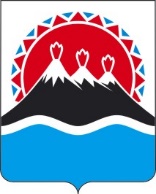 П О С Т А Н О В Л Е Н И ЕПРАВИТЕЛЬСТВАКАМЧАТСКОГО КРАЯПРАВИТЕЛЬСТВО ПОСТАНОВЛЯЕТ:1. Внести в государственную программу Камчатского края «Управление государственными финансами Камчатского края», утвержденную постановлением Правительства Камчатского края от 29.12.2023 № 721-П, изменения согласно приложению к настоящему постановлению.2. Настоящее постановление вступает в силу после дня его официального опубликования.Изменения в государственную программу Камчатского края«Управление государственными финансами Камчатского края»,утвержденную постановлением Правительства Камчатского краяот 29.12.2023 № 721-П (далее – Программа)1. Раздел 2 «Правила предоставления и распределения субсидий из краевого бюджета местным бюджетам в рамках Программы» изложить в следующей редакции:«23. В целях реализации Программы из краевого бюджета предусматривается предоставление следующих субсидий местным бюджетам:1) на софинансирование расходных обязательств муниципальных образований, возникающих при выполнении полномочий органов местного самоуправления по вопросам местного значения по оплате труда работников муниципальных учреждений (за исключением лиц, замещающих муниципальные должности и должности муниципальной службы), в порядке согласно приложению 1 к Программе;2) на софинансирование расходных обязательств муниципальных образований, возникающих при выполнении полномочий органов местного самоуправления по вопросам местного значения, связанных с реализацией инициативных проектов, в порядке согласно приложению 2 к Программе.»2. Приложение 1 к Программе изложить в редакции согласно приложению 1 к настоящему приложению.3. Приложение 2 к Программе изложить в редакции согласно приложению 2 к настоящему приложению.«Приложение 1 к государственной программе Камчатского края «Управление государственнымифинансами Камчатского края»Порядокпредоставления и распределения субсидий местным бюджетам на софинансирование расходных обязательств муниципальных образований, возникающих при выполнении полномочий органов местного самоуправления по вопросам местного значения по оплате труда работников муниципальных учреждений (за исключением лиц, замещающих муниципальные должности и должности муниципальной службы) (далее – Порядок)1. Настоящий Порядок разработан в соответствии со статьей 139 Бюджетного кодекса Российской Федерации, Правилами формирования, предоставления и распределения субсидий из краевого бюджета бюджетам муниципальных образований в Камчатском крае, утвержденными постановлением Правительства Камчатского края от 27.12.2019 № 566-П (далее – Правила), и регулирует предоставление и распределение субсидий из краевого бюджета за счет средств краевого бюджета бюджетам муниципальных районов (муниципальных, городских округов) в Камчатском крае (далее – муниципальные образования) в целях решения задачи «Обеспечено ежегодное предоставление и распределение бюджетам муниципальных образований субсидий на софинансирование расходов на оплату труда работников муниципальных учреждений, иных межбюджетных трансфертов местным бюджетам, главным распорядителем средств которых является Министерство финансов Камчатского края, обеспечено предоставление дотации, связанной с особым режимом безопасного функционирования закрытых административно-территориальных образований» комплекса процессных мероприятий «Реализация мероприятий по содействию в решении вопросов местного значения муниципальных образований в Камчатском крае» в рамках направления «Создание условий для эффективного и ответственного управления муниципальными финансами, повышения устойчивости местных бюджетов» паспорта государственной программы Камчатского края «Управление государственными финансами Камчатского края», утвержденного в государственной интегрированной информационной системе управления общественными финансами «Электронный бюджет», на софинансирование расходных обязательств муниципальных образований, возникающих при выполнении полномочий органов местного самоуправления по вопросам местного значения по оплате труда работников муниципальных учреждений (за исключением лиц, замещающих муниципальные должности и должности муниципальной службы).2. Субсидии предоставляются в пределах лимитов бюджетных обязательств, доведенных в установленном порядке до Министерства финансов Камчатского края (далее –  Министерство) как получателя средств краевого бюджета на цель, указанную в части 1 настоящего Порядка.3. Критерием отбора муниципальных образований для предоставления субсидий является наличие на территории муниципального образования муниципальных учреждений, финансируемых за счет средств местного бюджета.4. Условием предоставления субсидий является заключение соглашения о предоставлении субсидии из краевого бюджета местному бюджету между Министерством и органом местного самоуправления (далее – соглашение о предоставлении субсидии), предусматривающего обязательства муниципального образования по исполнению расходных обязательств, в целях софинансирования которых предоставляется субсидия, и ответственность за неисполнение предусмотренных указанным соглашением обязательств.5. Соглашение о предоставлении субсидии и дополнительные соглашения к соглашению о предоставлении субсидии, предусматривающие внесение в него изменений и его расторжение, заключаются в соответствии с типовыми формами соглашений, утверждеными Министерством.6. Заключение соглашений о предоставлении субсидий, предусмотренных законом Камчатского края о краевом бюджете на очередной финансовый год и на плановый период, осуществляется до 15 февраля очередного финансового года, за исключением соглашений о предоставлении субсидий, бюджетные ассигнования на предоставление которых предусмотрены в соответствии с законом Камчатского края о внесении изменений в закон Камчатского края о краевом бюджете и которые заключаются не позднее 30 дней после дня вступления в силу указанного закона Камчатского края.7. Соглашение о предоставлении субсидии заключается на срок, который не может быть менее срока, на который в установленном порядке утверждено распределение субсидий между муниципальными образованиями.8. Уровень софинансирования за счет средств краевого бюджета расходного обязательства муниципального образования, в целях софинансирования которого предоставляется субсидия, устанавливается для каждого муниципального образования в соглашении о предоставлении субсидии и не может превышать 99,9 процентов от объема соответствующего расходного обязательства муниципального образования.9. В соглашении о предоставлении субсидии, исходя из объема бюджетных ассигнований, предусмотренных в местном бюджете для полного исполнения расходного обязательства муниципального образования, может быть установлен уровень софинансирования расходного обязательства муниципального образования за счет средств местного бюджета с превышением уровня софинансирования за счет средств местного бюджета, рассчитываемого с учетом уровня софинансирования за счет средств краевого бюджета, определяемого в соответствии с настоящим порядком. Указанное увеличение уровня софинансирования расходного обязательства муниципального образования за счет средств местного бюджета не влечет за собой обязательств по увеличению размера субсидии, предоставляемой за счет средств краевого бюджета.13. Субсидия распределяется по формуле:SjОТ = SjФОТ без пов + Sjпов, где:SjОТ – размер субсидии на софинансирование расходных обязательств муниципальных образований, возникающих при выполнении полномочий органов местного самоуправления по вопросам местного значения по оплате труда работников муниципальных учреждений (за исключением лиц, замещающих муниципальные должности и должности муниципальной службы), предоставляемой бюджету j-го муниципального района (муниципального, городского округа) в Камчатском крае;SjФОТ без пов – часть субсидии на софинансирование фонда оплаты труда работников муниципальных учреждений (без учета повышения оплаты труда в очередном финансовом году);Sjпов – часть субсидии на повышение оплаты труда работников муниципальных учреждений в очередном финансовом году (по расчету Министерства).10. Часть субсидии на софинансирование фонда оплаты труда работников муниципальных учреждений (без учета повышения оплаты труда в очередном финансовом году) определяется по формуле:SjФОТ без пов = ФОТjТГ × Wj, где:ФОТjТГ – прогнозный фонд оплаты труда (заработная плата и начисления на выплаты по оплате труда) работников муниципальных учреждений, финансируемых из бюджета j-того муниципального района (муниципального, городского округа) (за исключением лиц, замещающих муниципальные должности и должности муниципальной службы, а также финансируемых за счет субвенций из краевого бюджета), в текущем финансовом году (по расчету Министерства);Wj – доля софинансирования расходного обязательства j-того муниципального района (муниципального, городского округа) за счет средств краевого бюджета, определяемая дифференцированно, исходя из необходимости доведения в очередном финансовом году общего объема межбюджетных трансфертов выравнивающего характера до единого для всех муниципальных районов (муниципальных, городских округов) определенного уровня текущего финансового года (по расчету Министерства).11. Часть субсидии на повышение оплаты труда работников муниципальных учреждений в очередном финансовом году определяется по формуле:Sjпов = ФОТjТГ × Iзп ОГ, где:Iзп ОГ – коэффициент, учитывающий индексацию фонда оплаты труда работников учреждений бюджетной сферы Камчатского края на очередной финансовый год.12. Результатами использования субсидии являются:1) отсутствие просроченной кредиторской задолженности по заработной плате и начислениям на выплаты по оплате труда работников муниципальных учреждений, финансируемых за счет местных бюджетов, в текущем финансовом году;2) обеспечение финансирования в полном объеме расходных обязательств муниципального образования по повышению оплаты труда работников муниципальных учреждений, финансируемых за счет средств местного бюджета, в текущем финансовом году.13. Министерство осуществляет мониторинг предоставления и достижения значений результатов использования субсидий, установленных в соглашении о предоставлении субсидии.14. Контроль за соблюдением муниципальными образованиями в Камчатском крае целей, порядка, условий предоставления и расходования субсидий из краевого бюджета, а также за соблюдением условий соглашений об их предоставлении осуществляется Министерством и органами государственного финансового контроля.15. Министерство оформляет результаты проверок в порядке, установленном разделом IV Федерального стандарта внутреннего государственного (муниципального) финансового контроля «Проведение проверок, ревизий и обследований и оформление их результатов», утвержденного постановлением Правительства Российской Федерации от 17.08.2020 № 1235.16. Не использованные по состоянию на 1 января текущего финансового года субсидии подлежат возврату в доход краевого бюджета в соответствии со статьей 242 Бюджетного кодекса Российской Федерации.17. Основания и порядок применения мер финансовой ответственности к муниципальному образованию при невыполнении условий соглашения о предоставлении субсидии, в том числе порядок и объем сокращения субсидии в случае невыполнения муниципальным образованием условий предоставления субсидий, установлены Правилами.».«Приложение 1 к государственной программе Камчатского края «Управление государственнымифинансами Камчатского края»Порядокпредоставления и распределения субсидий местным бюджетам на софинансирование расходных обязательств муниципальных образований, возникающих при выполнении полномочий органов местного самоуправления по вопросам местного значения, связанных с реализацией инициативных проектов (далее – Порядок)1. Настоящий Порядок разработан в соответствии со статьей 139 Бюджетного кодекса Российской Федерации, Правилами формирования, предоставления и распределения субсидий из краевого бюджета бюджетам муниципальных образований в Камчатском крае, утвержденными постановлением Правительства Камчатского края от 27.12.2019 № 566-П (далее – Правила), и регулирует предоставление и распределение субсидий из краевого бюджета за счет средств краевого бюджета бюджетам муниципальных образований в Камчатском крае (далее – муниципальные образования) в целях решения задачи «Развитие взаимодействия органов местного самоуправления муниципальных образований с жителями муниципальных образований и территориальным общественным самоуправлением. Поддержка деятельности молодежных общественных объединений. Повышение эффективности бюджетных расходов за счет вовлечения жителей муниципальных образований в процессы принятия решений, связанных с решением вопросов местного значения» ведомственного проекта «Создание условий для участия граждан в принятии бюджетных решений для решения городских (сельских) проблем» в рамках направления «Создание условий для эффективного и ответственного управления муниципальными финансами, повышения устойчивости местных бюджетов» паспорта государственной программы Камчатского края «Управление государственными финансами Камчатского края», утвержденного в государственной интегрированной информационной системе управления общественными финансами «Электронный бюджет», на софинансирование расходных обязательств муниципальных образований, возникающих при выполнении полномочий органов местного самоуправления по вопросам местного значения, связанных с реализацией на их территориях инициативных проектов.2. Субсидии предоставляются в пределах лимитов бюджетных обязательств, доведенных в установленном порядке до Министерства по делам местного самоуправления и развитию Корякского округа Камчатского края (далее – Министерство) как получателя средств краевого бюджета на цель, указанную в части 1 настоящего Порядка.3. Критериями отбора муниципальных образований в Камчатском крае для предоставления субсидий являются:‒ наличие на территории муниципального образования инициативного проекта, признанного победителем по результатам конкурсного отбора, проведенного в соответствии с Порядком проведения краевого конкурса «РЕШАЕМ ВМЕСТЕ» по отбору инициативных проектов, выдвигаемых для получения финансовой поддержки за счет средств субсидий из краевого бюджета (далее соответственно – Порядок проведения конкурсного отбора, субсидия, инициативный проект);‒ наличие утвержденной муниципальной программы, предусматривающей мероприятие, указанное в части 1 настоящего Порядка, софинансирование которого осуществляется за счет средств краевого бюджета.4. Условием предоставления субсидий является заключение соглашения о предоставлении субсидии из краевого бюджета местному бюджету между Министерством и органом местного самоуправления (далее – соглашение о предоставлении субсидии), предусматривающего обязательства муниципального образования по исполнению расходных обязательств, в целях софинансирования которых предоставляется субсидия, и ответственность за неисполнение предусмотренных указанным соглашением обязательств.5. Соглашение о предоставлении субсидии и дополнительные соглашения к соглашению о предоставлении субсидии, предусматривающие внесение в него изменений и его расторжение, заключаются в соответствии с типовыми формами соглашений, утвержденными Министерством финансов Камчатского края.6. Заключение соглашений о предоставлении субсидий, предусмотренных законом Камчатского края о краевом бюджете на очередной финансовый год и на плановый период, осуществляется до 15 февраля очередного финансового года, за исключением соглашений о предоставлении субсидий, бюджетные ассигнования на предоставление которых предусмотрены в соответствии с законом Камчатского края о внесении изменений в закон Камчатского края о краевом бюджете и которые заключаются не позднее 30 дней после дня вступления в силу указанного закона Камчатского края.7. Соглашение о предоставлении субсидии заключается на срок, который не может быть менее срока, на который в установленном порядке утверждено распределение субсидий между муниципальными образованиями.8. Уровень софинансирования за счет средств краевого бюджета расходного обязательства муниципального образования, в целях софинансирования которого предоставляется субсидия, составляет:1) для муниципального образования с численностью населения свыше 20 тыс. человек – 97 процентов общего расходного обязательства муниципального образования, но не более 20,0 млн рублей;2) для муниципального образования с численностью населения до 20 тыс. человек – 99 процентов общего расходного обязательства муниципального образования, но не более 20,0 млн рублей.9. В соглашении о предоставлении субсидии, исходя из объема бюджетных ассигнований, предусмотренных в местном бюджете для полного исполнения расходного обязательства муниципального образования, может быть установлен уровень софинансирования расходного обязательства муниципального образования за счет средств местного бюджета с превышением уровня софинансирования за счет средств местного бюджета, рассчитываемого с учетом уровня софинансирования за счет средств краевого бюджета, определяемого в соответствии с настоящим порядком. Указанное увеличение уровня софинансирования расходного обязательства муниципального образования за счет средств местного бюджета не влечет за собой обязательств по увеличению размера субсидии, предоставляемой за счет средств краевого бюджета.10. Объем расходного обязательства муниципального образования рассчитывается как разница между общим объемом средств, необходимым на реализацию инициативного проекта, и объемом инициативных платежей, предоставленных в целях финансового обеспечения соответствующего расходного обязательства муниципального образования.11. Общий размер субсидий, предоставляемых из краевого бюджета бюджету i-того муниципального образования (Cобщi), определяется по формуле:Cобщi = , где:Cij – размер субсидии, предоставляемой бюджету i-того муниципального образования на реализацию j-того инициативного проекта, который не может превышать 20,0 млн рублей для одного инициативного проекта;n – количество муниципальных образований, соответствующих критериям отбора муниципальных образований для предоставления субсидии и условию предоставления субсидии, установленным частями 3 и 4 настоящего Порядка.12. Размер субсидии, предоставляемой бюджету i-того муниципального образования на реализацию j-того инициативного проекта (Cij), определяется по формуле:1) для муниципального образования с численностью населения свыше 20 тыс. человек:Cij = (Pij – Bij) * 0,97;2) для муниципального образования с численностью населения до 20 тыс. человек:Cij = (Pij – Bij) * 0,99, где:Pij – общий объем средств, необходимый i-тому муниципальному образованию на реализацию j-того инициативного проекта, признанного победителем по результатам конкурсного отбора, проведенного в соответствии с Порядком проведения конкурсного отбора;Bij – объем средств инициативных платежей, запланированных в j-том инициативном проекте в целях предоставленния i-тому муниципальному образованию на реализацию j-того инициативного проекта.13. Результатом использования субсидий является количество реализованных на территории i-того муниципального образования инициативных проектов (шт.) в текущем финансовом году.14. Значения результатов использования субсидий устанавливаются в соглашении о предоставлении субсидии.15. Министерство осуществляет мониторинг предоставления и достижения значений результатов использования субсидий, установленных в соглашении о предоставлении субсидии.16. Контроль за соблюдением муниципальными образованиями в Камчатском крае целей, порядка, условий предоставления и расходования субсидий из краевого бюджета, а также за соблюдением условий соглашений об их предоставлении осуществляется Министерством и органами государственного финансового контроля.17. Министерство оформляет результаты проверок в порядке, установленном разделом IV Федерального стандарта внутреннего государственного (муниципального) финансового контроля «Проведение проверок, ревизий и обследований и оформление их результатов», утвержденного постановлением Правительства Российской Федерации от 17.08.2020 № 1235.18. Не использованные по состоянию на 1 января текущего финансового года субсидии подлежат возврату в доход краевого бюджета в соответствии со статьей 242 Бюджетного кодекса Российской Федерации.19. Основания и порядок применения мер финансовой ответственности к муниципальному образованию при невыполнении условий соглашения о предоставлении субсидии, в том числе порядок и объем сокращения субсидии в случае невыполнения муниципальным образованием условий предоставления субсидий, установлены Правилами.».[Дата регистрации] № [Номер документа]г. Петропавловск-КамчатскийО внесении изменений в государственную программу Камчатского края «Управление государственными финансами Камчатского края», утвержденную постановлением Правительства Камчатского краяот 29.12.2023 № 721-ППредседатель Правительства Камчатского края[горизонтальный штамп подписи 1]Е.А. ЧекинПриложение к постановлениюПриложение к постановлениюПриложение к постановлениюПриложение к постановлениюПравительства Камчатского краяПравительства Камчатского краяПравительства Камчатского краяПравительства Камчатского краяот[REGDATESTAMP]№[REGNUMSTAMP]Приложение 1 к приложениюк постановлению ПравительстваПриложение 1 к приложениюк постановлению ПравительстваПриложение 1 к приложениюк постановлению ПравительстваПриложение 1 к приложениюк постановлению ПравительстваКамчатского краяКамчатского краяКамчатского краяКамчатского краяот[REGDATESTAMP]№[REGNUMSTAMP]Приложение 2 к приложениюк постановлению ПравительстваПриложение 2 к приложениюк постановлению ПравительстваПриложение 2 к приложениюк постановлению ПравительстваПриложение 2 к приложениюк постановлению ПравительстваКамчатского краяКамчатского краяКамчатского краяКамчатского краяот[REGDATESTAMP]№[REGNUMSTAMP]